HILLY FIELDS FOOTBALL CLUBSEASON 25: 1991-92Beckenham Hospital Veterans CupP	W	D	L	F	A 3	 2	0	 1	10	 7  Friendly					31	13	5	13	86	58TOTAL					34	15	5	14	96	65Apps GlsAdrian Bennett		20	 1Damien Cole			 2	 0Mark Cooper			23	 4Micky Davis			21	 2Steve Edwards		25	 2Ivor Felton			 3	 0John Felton			25	 1Keith Foster			25	 1Malcolm Hill			23	 5Phil Hortin			13	 0Mike Jefferys		 4	 2Phil Jesson			 1	 0Howard Jones			23	27Mike Lane			26	 0Shaun Litchfield		 1	 0Ray Marchant			19	 9Kevin McCormick		 7	 0Steve Morton			 1	  7Jake Murray			 1	 0Barry Naylor			 5	 0Steve Quinn			 3	 0Geoff Roberts		23	 4Tommy Salacuri		 1	 0Alan Sayers			 1	 0Charlie Shoppee		 1	 0Albert St Clair		 7	 4Ralph Stanton		 7	 2Rick Symes			 1	 0Terry Taber			20	 8Mario Vaz			33	 5Colin Walker			 2	 0Dave Wright			33	 8OG						 4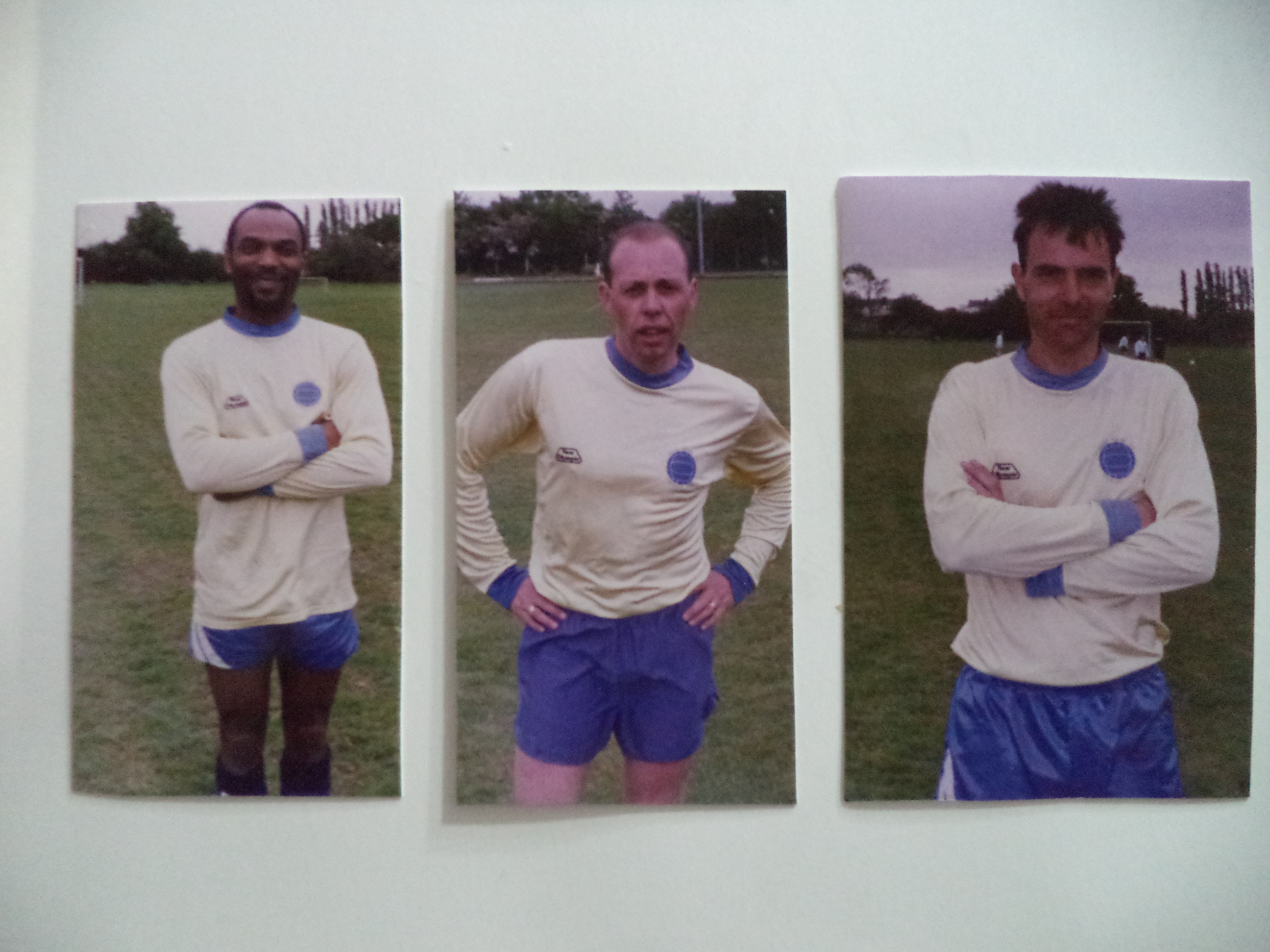 Albert St Clair		Colin Walker			Howard Jones